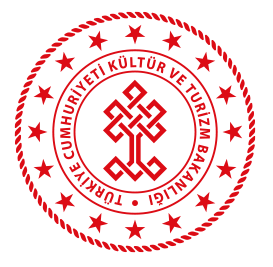 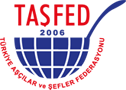 EDİRNE 1.  KARAAĞAÇ KABAK FESTİVALİKABAK TADI VERİYORUZ YEMEK YARIŞMASI BAŞVURU FORMU Telefon No:İsim Soyisim:E-mail Adresi:Yarışma Kategorisi:Varsa Ekip Üyeleri Ad Soyad:Doğum Tarihi:Katılacağı İl:                                                                                     Tarih: